                           2. C přehled práce na týden 9.11. – 13.11.     Milé děti, děkuji za vypracované pracovní sešity. Těší mě, že bylo málo chyb.      Pokud se někde chyby objevily, určitě víte, co udělat!                                             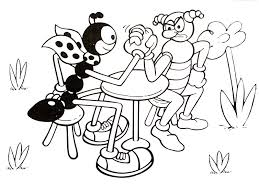 Tento týden se budeme  věnovat :Matematika: SČÍTÁNÍ A ODČÍTÁNÍ DO 100+ PYRAMIDÁM+SLOVNÍM ÚLOHÁM+MATEMATICKÝM KŘÍŽOVKÁM+ZKUSÍME ZASE PĚTIMINUTOVKY.Naším cílem bude rychlá orientace ve stovkové tabulce s pomocí figurky,procvičování desítek, jednotek a samozřejmě mi dokážete, že si hravě poradíte se slovními úlohami a pětiminutovkami.Budeme pokračovat společnou i samostatnou prací v pracovním sešitě od strany 14.Vždy si připravte  Matematiku- pracovní sešit, Počítáme zpaměti, papír, penál, stovkovou tabulkuČeský jazyk: SLOVO – rozumět významu, pohrávat si se slovy, umět obměňovat, řadit do vět, dokázat určit slabiky, umět srozumitelně vyslovovat+ číst i psát.Budeme pokračovat  společnou i samostatnou prací v pracovním sešitě od strany 17.Společná četba: FERDA MRAVENECVždy mějte po ruce učebnici, pracovní sešit, Ferdu Mravence, papír,penál.Prvouka: krásné téma  - DOMOVNa konci každé hodiny skupina ohodnotí:   splnění práce  + soustředění + spolupráce                                                                       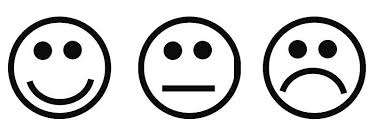 